MINISTERE DE L’ECONOMIE ET DES FINANCES	                        REPUBLIQUE DU MALI                                                                                                             UN PEUPLE-UN BUT-UNE FOI        ---------------------------------------                                        DIRECTION GENERALE DU BUDGET			         ---------------------------------------DIRECTION REGIONALE DU BUDGET DE SEGOUAvis d’Appel d’Offres Ouvert            Date : 15 avril 2021AAOO No04/DRB-S 1-Le Directeur Régional du Budget de Ségou sollicite des offres fermées de la part de candidats éligibles et répondant aux qualifications requises pour la réalisation des travaux de construction de deux (02) centres de santé communautaires (CSCOM) dans certaines localités de la Région de Ségou  repartis en deux (02) lots.  2-La passation du Marché sera conduite par Appel d’offres ouvert tel que défini dans le Code des Marchés publics à l’article 44, et ouvert à tous les candidats éligibles. 3-Les travaux prévus dans le cadre de ce marché sont à réaliser dans un délai maximum de cent vingt (120) jours.4-Les candidats intéressés peuvent obtenir des informations supplémentaires et examiner les dossiers d’APPEL D’OFFRES dans les bureaux de  la Direction Régionale du Budget de Ségou - BP : 103, Tél. : 21 320 109, télécopie : 21 321 863. 5-Le Dossier d’Appel d’Offres est gratuit et peut être obtenu par les candidats, sur demande écrite au service mentionné ci-dessus.6-Les Soumissionnaires resteront engagés par leur offre pendant une période de quatre- vingt dix jours (90) à compter de la date limite du dépôt des offres comme spécifié au point 19.1 des IC et au DPAO.7-Toutes les offres doivent être déposées à l’adresse indiquée ci-dessus au tard le 17 mai  2021 à 15 h 30 mn et être accompagnées d’une garantie d’offre d’un montant au moins égal à francs CFA  3 000 000 (trois millions) pour chacun des lots. Elle doit être bancaire ou de un chèque de banque.    Toutefois, les offres peuvent être reçues en salle, juste avant le début proprement dit de l’ouverture des plis. Les Offres seront ouvertes en présence des représentants des soumissionnaires qui souhaitent assister à l’ouverture des plis.                                                                                                                  Le Directeur		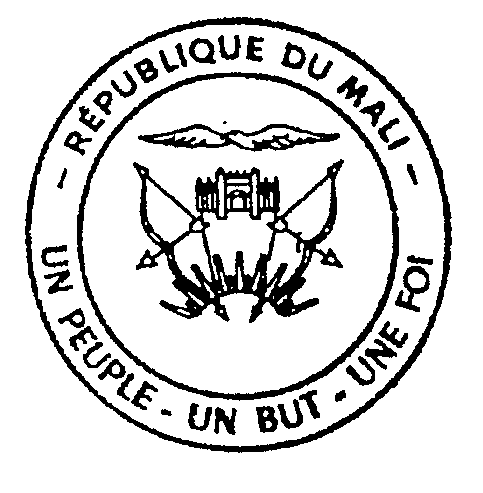 